КАРАР                                              № 75                  ПОСТАНОВЛЕНИЕ03 июня 2019 годаОб утверждении Правил содержания, выпаса и прогона сельскохозяйственных животных в сельском поселении Алькинский сельсовет муниципального района Салаватский район Республики БашкортостанВ целях упорядочения содержания, выпаса и прогона сельскохозяйственных животных в сельском поселении Алькинский сельсовет, обеспечения проведения профилактических мероприятий по предупреждению заразных и иных заболеваний животных, создания условий, исключающих повреждение и (или) уничтожение посевов, зеленых насаждений, собранного урожая, причинение вреда здоровью людей и ущерба имуществу физических и юридических лиц, предупреждения случаев кражи сельскохозяйственных животных, в соответствии с Федеральным законом "Об общих принципах организации местного самоуправления в Российской Федерации", гражданским законодательством РФ, законодательством в области ветеринарии, о санитарно-эпидемиологическом благополучии населения, безопасности дорожного движения, Законом Республики Башкортостан от 30.05.2011г. N 404-з"Об упорядочении выпаса и прогона сельскохозяйственных животных на территории Республики Башкортостан",постановляю:1. Утвердить Правила содержания, выпаса и прогона сельскохозяйственных животных в сельском поселении Алькинский сельсовет муниципального района Салаватский район Республики Башкортостан (Приложение № 1)2. Настоящее постановление вступает в силу с момента обнародования  и размещения на информационом стенде администрации сельского поселения Алькинский сельсовет, на официальном сайте муниципального района Салаватский район Республики Башкортостан.Глава сельского поселения                                     Р.Г.НизамовУтвержден постановлением главы сельского поселения Алькинский сельсовет муниципального района Салаватский район Республики Башкортостан от 03 июня 2019 г. №75ПРАВИЛАсодержания, выпаса и прогона сельскохозяйственных животных в сельском поселении Алькинский сельсовет муниципального района Салаватский район Республики Башкортостан1. Общие положения1.1. Настоящие Правила обязательны для исполнения юридическими лицами, индивидуальными предпринимателями и гражданами, содержащими сельскохозяйственных животных.1.2. В настоящих Правилах применяются следующие понятия:1.2.1. Сельскохозяйственные животные - лошади, крупный рогатый скот, овцы, козы, птицы и другие животные, содержащиеся в личных подсобных хозяйствах граждан и у юридических лиц, используемые в целях производства животноводческой продукции, необходимым условием содержания которых является выпас. Далее по тексту - животные.1.2.2. Владелец сельскохозяйственных животных - физическое или юридическое лицо, которое владеет, распоряжается и (или) пользуется сельскохозяйственными животными на праве собственности или на основании иных вещных прав. Далее по тексту - владелец животных.1.2.3.Прогон сельскохозяйственных животных - передвижение сельскохозяйственных животных от места их постоянного нахождения до места выпаса и обратно;1.2.4. Выпас сельскохозяйственных животных - контролируемое пребывание на пастбище сельскохозяйственных животных в специально отведенных местах.1.2.5. Табун - организованная для вывода на пастбище группа сельскохозяйственных животных: крупнорогатого скота, мелкорогатого скота, лошадей.1.2.6. Табунщик - уполномоченное владельцами сельскохозяйственных животных физическое лицо, который осуществляет прогон, выпас табуна, и несет ответственность за сохранность табуна. Как правило, это владелец животных, члены его хозяйства, который согласно очередности в определенный день пасет табун. Также табунщиком могут быть лица, исполняющие эту обязанность по договору (устный или письменный) найма за плату или безвозмездно.1.2.7. Безнадзорные животные - животные, безнадзорно находящиеся или перемещающиеся вне установленных мест без надзора собственника или уполномоченного лица.1.2.8. Потрава- потрава посевов сельскохозяйственных культур - последствия в виде гибели урожая, частичного или полного его количественного и качественного снижения в результате воздействия животного.1.2.9. Зеленые насаждения - дикорастущие и искусственно посаженные деревья и кустарники, травяной слой, газоны и цветы на всей территории сельского поселения Алькинский сельсовет;1.2.10. Повреждение зеленых насаждений - причинение вреда кроне, стволу, ветвям древесно-кустарниковых растений, их корневой системе, повреждение надземной части и корневой травянистых растений, не влекущее прекращение роста;1.2.11. Уничтожение зеленых насаждений - приведение зеленых насаждений в полную негодность, при которой они навсегда утрачивают свою экономическую и эстетическую ценность;1.2.12. Отлов - мероприятие по задержанию безнадзорных животных;1.3. Целью настоящих Правил является упорядочение содержания, выпаса, прогона сельскохозяйственных животных в сельском поселении Алькинский сельсовет, обеспечение проведения профилактических мероприятий по предупреждению заболеваний животных болезнями, создание условий, исключающих потраву посевов, причинение вреда здоровью людей и ущерба имуществу физических и юридических лиц, профилактику случаев кражи сельскохозяйственных животных.2.Содержание животных2.1. Содержание животных допускается при условии соблюдения санитарно-гигиенических норм, ветеринарных норм и настоящих Правил.2.2. Помещения, предназначенные для временного или постоянного содержания животных, по своей площади и оборудованию должны обеспечивать благоприятные условия для их здоровья. Владельцы животных обязаны обеспечивать их кормами и водой, безопасными для здоровья животных и окружающей среды, соответствующими ветеринарно-санитарным требованиям и нормам.2.3. Ответственность за здоровье, содержание и использование животных несут их владельцы. 2.4. Владельцы животных обязаны:2.4.1. обеспечивать безопасность граждан от воздействия домашних сельскохозяйственных животных, а так же обеспечивать спокойствие и тишину для окружающих;2.4.2. не допускать свободного выпаса и бродяжничества сельскохозяйственных домашних животных по сельскому поселению;2.4.3. гуманно обращаться с сельскохозяйственными домашними животными;2.4.4. обеспечивать сельскохозяйственных домашних животных кормом и водой, безопасным для их здоровья, и в количестве, необходимом для нормального жизнеобеспечения сельскохозяйственных домашних животных с учетом их биологических особенностей;2.4.5. соблюдать санитарно-гигиенические и ветеринарные правила содержания сельскохозяйственных животных;2.4.6. представлять органам официального ветеринарного контроля сельскохозяйственных домашних животных для осмотра, и ежегодного забора крови для лабораторных исследований, незамедлительно извещать о случаях внезапной гибели или подозрении на инфекционные заболевания, а также об их необычном поведении и до прибытия специалистов в области ветеринарии принять меры по изоляции животных, подозреваемых в заболевании;2.4.7. выполнять предписания должностных лиц органов местного самоуправления, органов государственного санитарно-эпидемиологического и ветеринарного контроля;2.4.8. не допускать загрязнения окружающей природной среды отходами животноводства;2.4.9. соблюдать правила прогона по населенному пункту и выпас сельскохозяйственных  животных;2.4.10. выполнять иные требования, установленные законодательством.2.4.11. осуществлять хозяйственные и ветеринарные мероприятия, обеспечивающие предупреждение болезней животных и безопасность в ветеринарно-санитарном отношении продуктов животноводства, содержать в надлежащем состоянии животноводческие помещения и сооружения для хранения кормов не допускать загрязнения окружающей среды отходами животноводства;2.4.12. соблюдать зоогигиенические и ветеринарно-санитарные требования при размещении, строительстве, вводе в эксплуатацию объектов, связанных с содержанием животных, переработкой, хранением и реализацией продуктов животноводства;2.4.13. соблюдать установленные ветеринарно-санитарные правила перевозки и убоя животных, переработки, хранения и реализации продуктов животноводства;2.4.14. выполнять указания специалистов в области ветеринарии о проведении мероприятий по профилактике болезней животных и борьбе с этими болезнями.2.5. Утилизация биологических отходов производится в соответствие с ветеринарно-санитарными правилами.2.5.1. Биологическими отходами являются трупы сельскохозяйственных животных, абортированные и мертворожденные плоды и другие отходы, получаемые при переработке сырья животного происхождения.2.5.2. Владельцы животных, в срок не более суток с момента гибели животного, обнаружения абортированного или мертворожденного плода, обязаны известить об этом специалиста в области ветеринарии, который на месте, по результатам осмотра, определяет порядок утилизации или уничтожения биологических отходов.2.5.3. Обязанность по доставке биологических отходов для переработки или захоронения (сжигания) возлагается на владельца, за исключением случаев установленных законодательством.2.5.4. Биологические отходы обеззараживают в биотермических ямах, уничтожают сжиганием или в исключительных случаях захоронивают специально отведенных местах.2.5.5. Запрещается сброс биологических отходов в водоемы, реки и болота так же в бытовые мусорные контейнеры и вывоз их на свалки, и полигоны для захоронения.2.6. Учет-Регистрация животных осуществляется Администрацией сельского поселения Алькинский сельсовет в Похозяйственней книге в соответствии с правилами содержания сельскохозяйственных животных.2.6.1. При регистрации владелец сельскохозяйственного животного (кроме сельхоз. предприятий) должен быть ознакомлен с настоящими Правилами.2.6.2. В случае передачи (продажи) и забоя сельскохозяйственного животного владелец сельскохозяйственного животного обязан уведомить Администрацию и снять с регистрации сельскохозяйственное животное.3. Прогон и выпас животных3.1. Прогон сельскохозяйственных животных осуществляется под обязательным надзором владельцев сельскохозяйственных животных либо лиц, ими уполномоченных. Запрещается прогон сельскохозяйственных животных по территории жилых, производственных массивов, детских площадок, скверов, парков, других мест общего пользования.3.2. Выпас сельскохозяйственных животных осуществляется на огороженных или неогороженных пастбищах, на привязи либо без нее под надзором владельцев или лиц, ими уполномоченных.3.3.  Перед началом сезона выпаса органом местного самоуправления отводятся земельные участки для организации пастбища. Порядок и очередность выпаса определяется решением собрания владельцев животных.3.4. Маршрут и время прогона сельскохозяйственных животных до места выпаса определяется в приложении N 1 к данному Порядку. Места пересечения автодорог с маршрутом прогона сельскохозяйственных животных обозначаются специальным дорожным указателем.3.5. Табунщик обязан своевременно, без опозданий и задержек собрать утром табун, произвести прогон на пастбище, выпас, вечером пригнать табун обратно. Время выгона и пригона табуна устанавливается решением собрания владельцев, и в зависимости от продолжительности светового дня.3.6. Владельцы обязаны своевременно выпускать животных с мест постоянного содержания, сдать табунщику. После пригона табуна – владельцы животных обязаны встречать своих животных с табуна, не допуская беспризорное нахождение животных. 4. Запрещается выпускать на табун:4.1. больных животных, в том числе зараженных заразными болезнями;4.2. маточное поголовье перед отелом, родами также неокрепших после отела, родов, неокрепший новорожденный молодняк;4.3. животных, не прошедшие обязательные ветеринарные процедуры, в том числе прививки и вакцинации;4.4. животных, не отученных от подсоса. При обнаружении таковых владелец неотученного животного возмещает ущерб от недополученного молока другим владельцам; 5. Табунщик отвечает за:5.1.соблюдение очередности выпаса;5.2. своевременный сбор и прогон табуна;5.3. соблюдать маршрут, указанный в приложении №1.5.4. выбор безопасного маршрута прогона табуна до пастбища;5.5. выбор места выпаса табуна (пастбища). Маршрут прогона и пастбище должны соответствовать требованиям безопасности для животных. 5.6. выбор места водопоя. Места для водопоя не должны иметь высоких берегов, обрывов, дно водоемов должно быть неглубокое;5.7. за сохранность всего поголовья животных в табуне. Табунщик обязан следить и не допускать, чтобы животные не отбились от табуна во время перегона, выпаса. Не допускать фактов кражи животных с табуна. При обнаружении больных или травмированных животных обязан немедленно известить владельца животного, принять меры по вызову специалиста в области ветеринарии всеми доступными средствами: сообщить непосредственно, или через ответственного уполномоченного лица, или через орган местного самоуправления. 6. Запрещается выпас табуна:6.1. около автомобильных дорог с интенсивным движением, на полосах отвода автомобильных дорог общего пользования; 6.2. на болотистых, топких местах;6.3. на крутых горных, каменистых склонах;6.4. около водоемов, имеющих крутые обрывы;6.5. около (на) земельных участков (участках), обработанных ядохимикатами, удобрениями;6.6 на охранных зонах нефтяных, насосных скважин, открытых нефтепроводов, автозаправок, трансформаторных Электро-подстанций, линий электропередач высокого напряжения; на засеянных полях, плантациях, сенокосах и др. сельхозугодиях;6.7.в иных зонах при объявлении чрезвычайных ситуаций и особых режимов. 7. Материальная ответственность табунщика за ущерб, причиненный владельцу животного взыскивается при нарушении настоящих правил. Размер материального ущерба определяется исходя из рыночной стоимости животного, действующих на данной местности на день причинения ущерба. Размер материального ущерба может быть установлен по взаимному согласию сторон или же в судебном порядке. При разрешении конфликтных ситуаций стороны имеют право привлекать и других компетентных лиц: в том числе специалистов в области ветеринарии с каждой стороны, работников правоохранительных органов. Ущерб должен быть возмещен в разумные сроки. 7.1. Ущерб возмещается в денежном виде. По соглашению сторон может быть предусмотрены иные виды возмещения: передачей равноценного животного, или других материальных ценностей, работой в пользу владельца поврежденного животного.7.2. Табунщики в возрасте до восемнадцати лет (несовершеннолетние табунщики) несут материальную ответственность в соответствии с действующим законодательством. 7.3. Табунщик освобождается от материальной ответственности, если ущерб причинен не по его вине, в том числе:7.4. при нарушении условий настоящих правил владельцами животных, когда причиной причинения ущерба явилось данное нарушение;7.5. при причинении травмы животному другим животным, кроме: собак, прибившихся к табуну лошадей и других животных. Травмы, полученные от действий диких животных, в том числе укусы дикими животными подлежат расследованию специалистами в области ветеринарии;7.6. при получении травмы животным вследствие неосторожного поведения самого животного, не зависящего от воли табунщика: в том числе при резком выходе животного на проезжую часть, при угождении копытом в норы грызунов, в брошенные посторонние предметы (осколки стекол, металлов).7.7. при получении травмы животным вследствие перехода скрытых форм протекания болезней в активные формы;8. Безнадзорные животные8.1. Сельскохозяйственные животные, находящиеся на посевных площадях или вблизи их, жилой зоне населенных пунктов, проезжей части дорог, улиц, скверах, парках, зонах отдыха граждан и в других общественных местах без сопровождения, относятся к категории безнадзорных и к ним могут быть применены меры, предусмотренные законодательством Российской Федерации, Республики Башкортостан и настоящими Правилами.8.2. Безнадзорные животные задерживаются и содержатся в местах, определенных решением Главы сельского поселения.8.3. В журнале задержанных животных фиксируется по графам масть, мета, описание особенностей животного, число, когда и кем оно было задержано, время, место задержания.8.4. В доступном для всеобщего ознакомления месте населенного пункта вывешивается информация уведомительного характера.8.5. Содержание животных производится в соответствии с требованиями норм Гражданского кодекса Российской Федерации, ветеринарных, санитарных норм. 8.6. При установлении собственника (владельца), задержанное животное передается по акту приема-передачи с фиксацией паспортных данных собственника (владельца). Собственник животного также возмещает расходы, связанные с отловом и с содержанием животного, с вычетом выгод, извлеченных от пользования им.8.7. Лицо, задержавшее безнадзорный или пригульный скот или других безнадзорных домашних животных, обязано возвратить их собственнику, а если собственник животных или место его пребывания неизвестны, не позднее трех дней с момента задержания заявить об обнаруженных животных в полицию или в орган местного самоуправления, которые принимают меры к розыску собственника.8.8. На время розыска собственника животных они могут быть оставлены лицом, задержавшим их, у себя на содержании и в пользовании либо сданы на содержание и в пользование другому лицу, имеющему необходимые для этого условия. По просьбе лица, задержавшего безнадзорных животных, подыскание лица, имеющего необходимые условия для их содержания, и передачу ему животных осуществляют полиция или орган местного самоуправления.8.9. Лицо, задержавшее безнадзорных животных, и лицо, которому они переданы на содержание и в пользование, обязаны их надлежаще содержать и при наличии вины отвечают за гибель и порчу животных в пределах их стоимости.8.10. Если в течение шести месяцев с момента заявления о задержании безнадзорных домашних животных их собственник не будет обнаружен или сам не заявит о своем праве на них, лицо, у которого животные находились на содержании и в пользовании, приобретает право собственности на них в соответствии с гражданским законодательством.8.11. При отказе этого лица от приобретения в собственность содержавшихся у него животных они поступают в муниципальную собственность и используются в порядке, определяемом органом местного самоуправления.8.12. Безнадзорное животное, поступавшее в муниципальную собственность, подлежит убою или продаже. Вырученные средства используются на покрытие затрат по содержанию безнадзорного животного.8.13. В случае возврата безнадзорных домашних животных собственнику лицо, задержавшее животных, и лицо, у которого они находились на содержании и в пользовании, имеют право на возмещение их собственником необходимых расходов, связанных с содержанием животных, с зачетом выгод, извлеченных от пользования ими.8.14. Лицо, задержавшее безнадзорных домашних животных, имеет право на вознаграждение в соответствии с Гражданским Кодексом Российской Федерации.9. Вред, причиненный животным личности или имуществу гражданина, а также вред, причиненный имуществу юридического лица вследствие нарушения настоящих правил, подлежит возмещению владельцем животного, причинившим вред, в полном объеме в соответствии с законодательством Российской Федерации. В правоотношениях, регулирующих возмещение причиненного вреда животными в определенных случаях (бесконтрольность, безнадзорность, вредность, создание аварийных ситуаций на дорогах, помех дорожному движению) могут применяться нормы Гражданского кодекса РФ в части причинения вреда источником повышенной опасности (статья 1079 ГК РФ). Обязанность возмещения вреда возлагается на юридическое лицо или гражданина, которые владеют источником повышенной опасности на праве собственности, праве хозяйственного ведения или праве оперативного управления либо на ином законном основании.9.1. При повреждении и (или) уничтожении зеленых насаждений животными владельцы сельскохозяйственных животных обязаны возместить ущерб за вред, причиненный ими зеленым насаждениям сельского поселения Алькинский сельсовет, в размерах и порядке в соответствии с действующим законодательством.9.2. Восстановительная стоимость вносится в бюджет сельского поселения Алькинский сельсовет и направляется на восстановление зеленых насаждений.                   9.3. Нарушение требований настоящих Правил влечет за собой привлечение             к административной ответственности в соответствии с законодательством  Республики Башкортостан.Приложение к ПРАВИЛАМ содержания, выпаса и прогона сельскохозяйственных животных в сельском поселении Алькинский сельсовет МАРШРУТ И ВРЕМЯПРОГОНА СЕЛЬСКОХОЗЯЙСТВЕННЫХ ЖИВОТНЫХ ДО МЕСТА ВЫПАСА НА ТЕРРИТОРИИ СЕЛЬСКОГО ПОСЕЛЕНИЯ АЛЬКИНСКИЙ СЕЛЬСОВЕТ МУНИЦИПАЛЬНОГО РАЙОНА САЛАВАТСКИЙ РАЙОН РЕСПУБЛИКИ БАШКОРТОСТАНБашκортостан РеспубликаһыСалауат районымуниципаль   районыныңӘлкә ауыл Советы ауыл биләмәһе Хакимиэте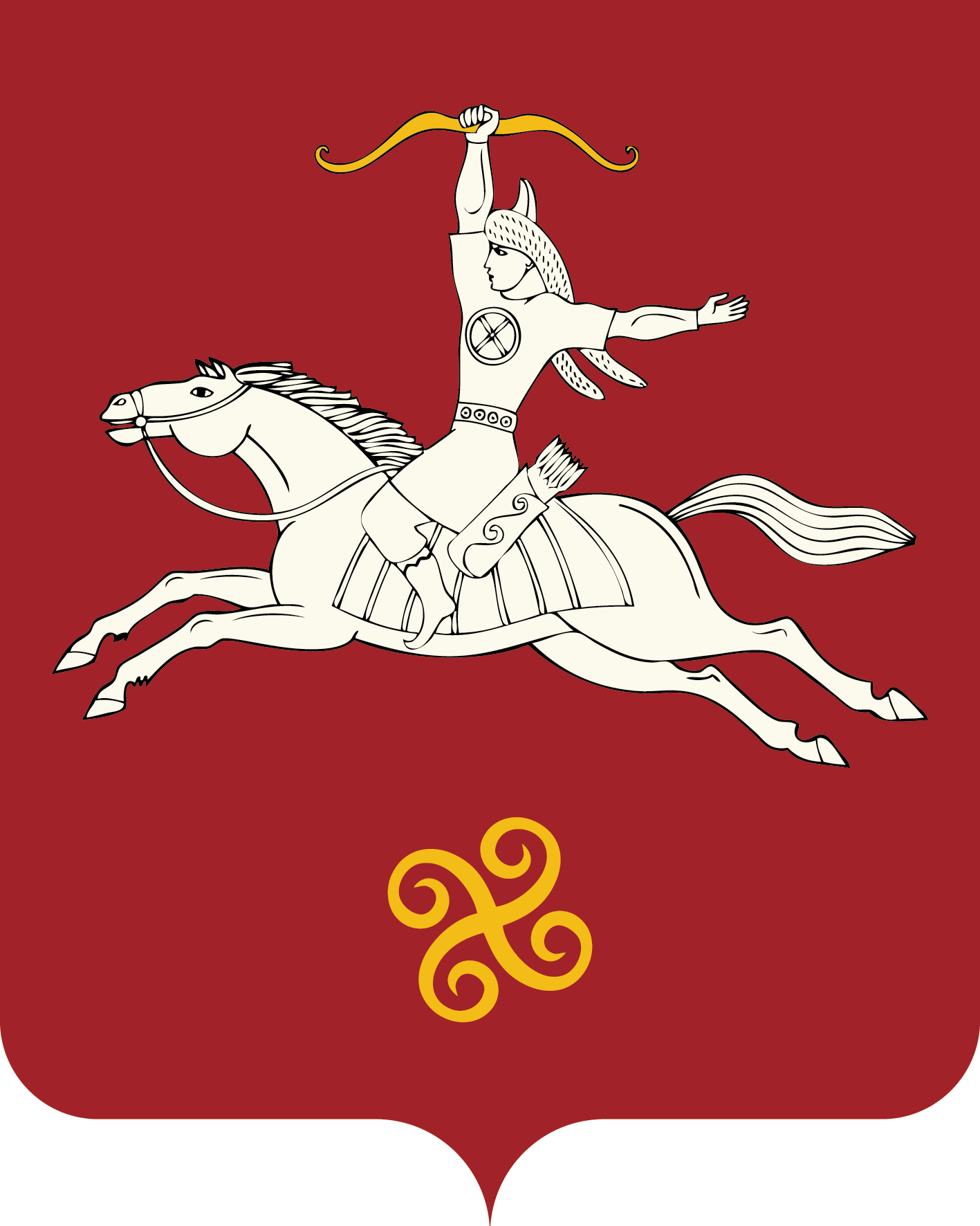 Республика БашкортостанАдминистрация сельского поселенияАлькинский   сельсоветмуниципального районаСалаватский район452481, Әлкә ауылы, Ќуласа урамы, 6тел. 2-65-71, 2-65-47452481, с.Алькино,  ул.Кольцевая, 6тел. 2-65-71, 2-65-47Время Маршрут прогона Место выпасаНаселенные пунктыМаршрут прогона сельскохозяй-ственных животных до меставыпасаМесто выпаса сельскохозяйственных животных лето с 7:00 до20.00весна–осеньс8:00 до 19:001) с.Алькино ул.Молодежнаяул.Центральнаяул.Салаватаул.Кольцеваяул.Набережнаяпастбища: вдоль речки «Усть-Канда» на склоне горы «Зыярат тау», «Петряй». лето с 7:00 до20.00весна–осеньс8:00 до 19:002) с. Алькиноул. Мостоваяул.Азналинаул.Школьнаяул.НураКФХ «Юлай»пастбища: на склоне горы «Йонос тау» , «Ак шишмэ» лето с 7:00 до20.00весна–осеньс8:00 до 19:003) с.АлькиноКФХ Шамсутдинов А.РКФХ Валиуллин Ф.ФПастбища: на склоне горы «Имэн тау», «Дойка», вдоль речки «Усть-Кандалето с 7:00 до20.00весна–осеньс8:00 до 19:004) д.ИдрисовоУл. Молодежнаяул.Школьнаяул.Салаватаул.Пещернаяул.Набережнаяул.Юлаяпастбища: на склоне горы «Устеш», «Идрис», вдоль реки «Юрюзань»лето с 7:00 до20.00весна–осеньс8:00 до 19:005)д.Новые Каратавлы   Ул.ЦентральнаяУл.НабережнаяУл.пер.ВосточныйУл.пер.ДорожныйУл.ШкольнаяУл.ГорнаяУл.Юрюзаньпастбища: на склоне горы «Сейэле тау», «Сатра тау», «Кызыляр», «Тамак»лето с 7:00 до20.00весна–осеньс8:00 до 19:005)д.Новые КаратавлыКФХ Галин Ф.ФПастбища на склоне горы «Усман кул»лето с 7:00 до20.00весна–осеньс8:00 до 19:006) д.ЮлаевоУл.Салавата ЮлаеваУл.АзналинаУл.ТатарскаяУл.Школьнаяпастбища: на склоне горы «Ташказан», «Первое поле», вдоль реки «Атнашязды»лето с 7:00 до20.00весна–осеньс8:00 до 19:007) д.ЮнусовоУл.ЮлаеваУл.ЗаречнаяУл.НоваяУл.ГорнаяУл.пер.Болотныйпастбища: на склоне горы «Ташказган», «Иске йорт », вдоль реки «Усть-Канда»